							 Αθήνα 4 Απριλίου 2019ΔΕΛΤΙΟ ΤΥΠΟΥΔΙΑΡΡΗΞΗ ΓΡΑΦΕΙΩΝ ΤΟΥ ΠΑΝΕΛΛΗΝΙΟΥ ΙΑΤΡΙΚΟΥ ΣΥΛΛΟΓΟΥ (Ν.Π.Δ.Δ.)Σήμερα 4 Απριλίου 2019 διαπιστώθηκε από τους υπαλλήλους ότι τα γραφεία του Ν.Π.Δ.Δ. Πανελληνίου Ιατρικού Συλλόγου,διαρρήχθηκαν από άγνωστους μέχρι στιγμής, δράστες.Εκλήθη η Ελληνική Αστυνομία, η οποία προχώρησε σε διερεύνηση της διάρρηξης, καθώς επίσης ήρθε και η Σήμανση για τη λήψη αποτυπωμάτων, φωτογραφιών, κ.λπ.Το Διοικητικό Συμβούλιο του Πανελληνίου Ιατρικού Συλλόγου  θα προβεί σε όλες τις νόμιμες ενέργειες, προκειμένου  να  διερευνηθεί πλήρως η υπόθεση και να λογοδοτήσουν οι δράστες στην ελληνική Δικαιοσύνη.Για το Δ.Σ. του Π.Ι.Σ.Ο Πρόεδρος                               Ο Γενικός Γραμματέας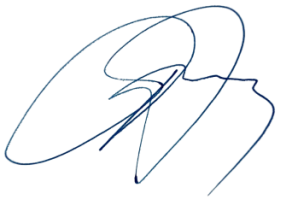 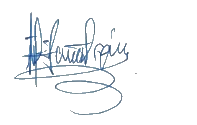 Δρ Αθανάσιος Α. ΕξαδάκτυλοςΔρ  Γεώργιος  Ι. ΕλευθερίουΠλαστικός Χειρουργός                 Αγγειοχειρουργός